Internal/External Job    Posting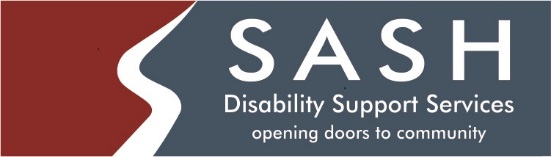 POSITIONS:	HL – 72 Alternate Saturday’s, Sunday’s and Statutory Holidays- 24 hours every other weekend (12 hour shifts working 9:00am to 9:00pm) working with three individuals in their home. There are bathing protocols in place. QUALIFICATIONS:	Diploma in Disability Supports and/or related education preferred. Experience working with individuals with developmental disabilities.	Experience providing personal care and behavioural supports	Emergency First Aid/CPR, and Crisis Intervention are required.	SALARY:	$17.95 up to $25.55/hr and is dependent on education and experience. Please submit your resume stating the position you are applying for to attention: Shaelynn Schmidt at shaelynn.schmidt@sashab.ca. Positions will remain open until suitable candidates are found.